Berichtsheft, der/des Auszubildenden ….....................………………..............…………….Ausbildungsberuf: …………………………….......…  Monat: .....................	Jahr: .................Datum: .................................	Datum: .................................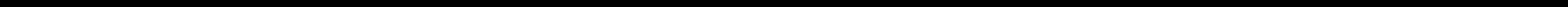 Unterschrift der Ausbilderin / des Ausbilders	Unterschrift Leitung der Ausbildungsstätte der AusbildungsstätteAnmerkung: Die Vorlage dient als Muster und kann individuell modifiziert werden (z.B. Wochenbericht, projektbezogene Berichte etc.).DatumAusbildungsstätte, ggf. FachabteilungTätigkeiten, Projekte, Unterrichtsstoff, Themen von Übungs- und Aufsichtsarbeitenlfd. Nr. laut Ausbildungs-rahmenplan